Základní škola a mateřská škola Bohušovice nad Ohří, p.o.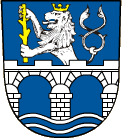 		Husovo náměstí 112, 411 56 Bohušovice nad Ohří            tel. : +420 416 781 135    IČ: 70920729     zsbohusovice@email.cz, www.zsbohusovice.cz              VOLBY do školské radyZákonní zástupci žáků školy navrhli pro volbu zástupců do školské rady tyto kandidáty:Baji Monika (Hrdly 39)Jakubíčková Pavla (Bohušovice nad Ohří, Zahradní 363)Marešová Kateřina (Brňany 165)Moravec Jaroslav (Bohušovice nad Ohří, Zahradní 360)Paulová Lenka (Bohušovice nad Ohří, Krátká 355)Šterclová Pavla (Bohušovice nad Ohří, Tyršova 185)Tajné hlasování proběhne v přízemí školy 12. 1. 2023 od 14 do 16,30 hodin (v tento den se konají třídní rodičovské schůzky).           Bohušovice nad Ohří dne 2. 1. 2023                                                                           Mgr. Lenka Matoušovská                                                                                                ředitelka školy